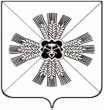 МУНИЦИПАЛЬНОЕ БЮДЖЕТНОЕ ДОШКОЛЬНОЕ ОБРАЗОВАТЕЛЬНОЕ УЧРЕЖДЕНИЕ«ВАСЬКОВСКИЙ ДЕТСКИЙ САД»ПРИКАЗот «24» августа 2022г. №153Об организации антикоррупционной деятельности в МБДОУ «Васьковский детский сад»    В целях организации эффективной работы и обеспечения координации работ по предупреждению и профилактике коррупционных правонарушений в МБДОУ «Васьковский детский сад» (далее – ДОУ), устранение порождающих ее причин и условий, защиты законных интересов граждан от угроз, связанных с коррупцией в сфере образования и выполнения Федерального закона от 25.12.2008 года № 273 «О противодействии коррупции»ПРИКАЗЫВАЮ:    1.Утвердить План мероприятий по антикоррупционной деятельности на 2022-2023 учебный год (Приложение 1).     2. Утвердить график приема граждан, по вопросам антикоррупции. (Приложение 2)     3. Утвердить состав комиссии по противодействию коррупции в МБДОУ «Васьковский детский сад» в составе:Председатель комиссии: Угнивенко Н.А., делопроизводитель                              Секретарь: Литвинцева Т.А.,  воспитатель                              Члены комиссии:Н.Д. Баранова, старший воспитательА.М. Романова, родительА.В. Царькова, завхозКомиссией в своей деятельности руководствоваться Положением о комиссии по противодействию коррупции и нормативными документами РФ.4. Контроль за исполнением приказа оставляю за собой.                   Заведующий МБДОУ «Васьковский детский сад»                                       Д.С. ЛиткеС приказом ознакомлен (а):Приложение 1к приказу от 24.08.2022 г. №153ПЛАН МЕРОПРИЯТИЙПО ПРОТИВОДЕЙСТВИЮ КОРРУПЦИИВ МУНИЦИПАЛЬНОМ БЮДЖЕТНОМ ДОШКОЛЬНОМ ОБРАЗОВАТЕЛЬНОМ УЧРЕЖДЕНИИ «ВАСЬКОВСКИЙ ДЕТСКИЙ САД» НА 2022-2023 УЧЕБНЫЙ ГОД Цель: создание и внедрение организационно-правовых механизмов, нравственно-психологической атмосферы, направленных на эффективную профилактику коррупции в Муниципальном бюджетном дошкольном образовательном учреждении «Васьковский детский сад» (далее – ДОУ). Задачи: разработка мер, направленных на обеспечение прозрачности действий ответственных лиц в условиях коррупционной ситуации;совершенствование методов обучения и воспитания детей нравственным нормам, составляющим основу личности, устойчивой против коррупции; разработка и внедрение организационно - правовых механизмов, снимающих возможность коррупционных действий; содействие реализации прав граждан и организаций на доступ к информации о фактах коррупции и коррупциогенных факторов, а также на их свободное освещение в средствах массовой информации (сайт ДОУ). Ожидаемые результаты:повышение эффективности управления, качества и доступности предоставляемых образовательных услугукрепление доверия граждан к деятельности администрацииУТВЕРЖАЮЗаведующий МБДОУ «Васьковский детский сад»__________Д.С. Литкеот 24.08.2022 г. №153ГРАФИК ПРИЕМА ГРАЖДАН ДЛЯ СООБЩЕНИЯ ГРАЖДАНАМИ ИНФОРМАЦИИ О КОРРУПЦИОННЫХ ПРАВОНАРУШЕНИЯХНаименование мероприятияСроки проведенияСроки проведенияОтветственный1. Меры по развитию правовой основы в области противодействия коррупции, совершенствование кадровой работы по профилактике коррупционных правонарушений1. Меры по развитию правовой основы в области противодействия коррупции, совершенствование кадровой работы по профилактике коррупционных правонарушений1. Меры по развитию правовой основы в области противодействия коррупции, совершенствование кадровой работы по профилактике коррупционных правонарушений1. Меры по развитию правовой основы в области противодействия коррупции, совершенствование кадровой работы по профилактике коррупционных правонарушений1.1. Мониторинг изменений действующего законодательства в области противодействия коррупции.1.1. Мониторинг изменений действующего законодательства в области противодействия коррупции.ПостоянноЗаведующий1.2. Рассмотрение вопросов исполнения законодательства в области противодействия коррупции на Общих собраниях трудового коллектива.1.2. Рассмотрение вопросов исполнения законодательства в области противодействия коррупции на Общих собраниях трудового коллектива.2 раза в год декабрь, июньЗаведующий1.4.Ознакомление   работников ДОУ   с     нормативными документами по антикоррупционной деятельности.1.4.Ознакомление   работников ДОУ   с     нормативными документами по антикоррупционной деятельности.В течение годаЗаведующий, ответственный за профилактику1.6. Анализ деятельности работников ДОУ, 
на которых возложены обязанности по профилактике коррупционных и иных правонарушений1.6. Анализ деятельности работников ДОУ, 
на которых возложены обязанности по профилактике коррупционных и иных правонарушений2 раза в годЗаведующий 1.7. Отчет о реализации плана по противодействию коррупции в ДОУ1.7. Отчет о реализации плана по противодействию коррупции в ДОУ1 раз в год декабрьЗаведующий, ответственное лицо1.8. Осуществление контроля за соблюдением законодательства РФ в сфере противодействия коррупции.1.8. Осуществление контроля за соблюдением законодательства РФ в сфере противодействия коррупции.ПостоянноЗаведующий 1.9. Обеспечение системы прозрачности при принятии решений по кадровым вопросам1.9. Обеспечение системы прозрачности при принятии решений по кадровым вопросамПостоянноЗаведующий 2. Меры по совершенствованию функционирования ДОУ в целях предупреждения коррупции2. Меры по совершенствованию функционирования ДОУ в целях предупреждения коррупции2. Меры по совершенствованию функционирования ДОУ в целях предупреждения коррупции2. Меры по совершенствованию функционирования ДОУ в целях предупреждения коррупции2.1. Организация проверки достоверности представляемых гражданином персональных данных и иных сведений при поступлении на работу в МБДОУ.ПостоянноПостоянноЗаведующий2.2. Организация и проведение инвентаризации муниципального имущества по анализу эффективности использования.Ноябрь-декабрьНоябрь-декабрьКомиссия по инвентаризации2.3. Проведение внутреннего контроля:- организация и проведения учебных занятий;- организация питания воспитанников;- соблюдение прав всех участников образовательного процесса.ПостоянноПостоянноЗаведующий, Управляющий совет2.4. Информирование   родителей о телефоне Управления  образования Администрации Промышленновского муниципального округа, как составной части системы информации руководства о действиях работников образовательного учреждения.ПостоянноПостоянноЗаведующий2.6.Усиление контроля за недопущением фактов неправомерного взимания денежных средств с родителей (законных представителей) в ДОУПостоянноПостоянноЗаведующий2.7. Организация систематического контроля за выполнением законодательства о противодействии коррупции в ДОУ при организации работы по вопросам охраны трудаПостоянноПостоянноОтветственный за охрану труда в ДОУ2.8. Ведение рубрики «Противодействие коррупции» на официальном сайте ДОУ, размещение  информации по антикоррупционной тематике на стендах в стенах ДОУ:копия лицензии на право ведения образовательной  деятельности;режим работы;график и порядок приёма граждан заведующим ДОУ по личным вопросам;план по антикоррупционной деятельности.ПостоянноПостоянноЗаведующий, ответственный за ведение сайта, ответственное лицо2.9. Контроль за соблюдением сотрудниками «Кодекса этики служебного поведения работников»постояннопостоянноответственное лицо2.10. Осуществление экспертизы жалоб и обращений граждан, поступающих через системы общего пользования (почтовый, электронный адреса, телефон) на действия (бездействия) заведующего  и сотрудников ДОУ  с точки зрения наличия сведений о фактах коррупции и организации их проверки.По мере поступленияПо мере поступленияЗаведующий, ответственное лицо, члены комиссии2.11. Проведение оценки должностных обязанностей педагогических работников, исполнение которых в наибольшей мере подвержено риску коррупционных проявлений.В течение годаВ течение годаЗаведующий, ответственное лицо, комиссия2.12. Проведение групповых и общих садовых родительских собраний с целью разъяснения политики ДОУ в отношении коррупции.1 раз в год1 раз в годОтветственное лицо, воспитатели3. Меры по правовому просвещению и повышению антикоррупционной компетентности сотрудников, воспитанников ДОУ и их родителей3. Меры по правовому просвещению и повышению антикоррупционной компетентности сотрудников, воспитанников ДОУ и их родителей3. Меры по правовому просвещению и повышению антикоррупционной компетентности сотрудников, воспитанников ДОУ и их родителей3. Меры по правовому просвещению и повышению антикоррупционной компетентности сотрудников, воспитанников ДОУ и их родителей3.1. Организация и проведение в Международный день борьбы с коррупцией мероприятий, направленных на формирование нетерпимости в обществе к коррупционному поведению.Ежегодно9 декабряЕжегодно9 декабряВоспитатели групп3.2. Проведение выставки рисунков воспитанников МБДОУ «Я и мои права»АпрельАпрельВоспитатели групп3.3. Организация участия всех работников ДОУ в работе по вопросам формирования антикоррупционного поведения.В течение годаВ течение годаЗаведующий,ответственный за профилактику3.4. Проведение занятий с воспитанниками с целью ознакомления их с личными правами и обязанностями.В течение годаВ течение годаВоспитатели групп4. Обеспечение доступа родителям (законным представителям) к информации о деятельности ДОУ, установление обратной связи4. Обеспечение доступа родителям (законным представителям) к информации о деятельности ДОУ, установление обратной связи4. Обеспечение доступа родителям (законным представителям) к информации о деятельности ДОУ, установление обратной связи4. Обеспечение доступа родителям (законным представителям) к информации о деятельности ДОУ, установление обратной связи4.1. Информирование родителей (законных представителей) о правилах приема в ДОУПостоянноПостоянноЗаведующий4.2. Проведение ежегодного опроса родителей воспитанников ДОУ с целью определения степени их удовлетворенности работой МБДОУ, качеством предоставляемых медицинских и образовательных услуг. Март МартВоспитатели4.3. Обеспечение наличия в ДОУ уголка потребителя питания, уголка потребителя образовательных и медицинских услуг с целью осуществления прозрачной деятельности ДОУПостоянноПостоянноЗаведующий, ответственный за профилактику 4.4. Обеспечение функционирования сайта ДОУ в соответствии с Федеральным законом от 09.02.2009г. № 8-ФЗ «Об обеспечении доступа к информации о деятельности государственных органов и органов местного самоуправления» для размещения на нем информации о деятельности ДОУ, правил приема воспитанников, публичного доклада заведующего ДОУ, информации об осуществлении мер по противодействию коррупцииПостоянноПостоянноЗаведующий4.5. Контроль за обоснованностью предоставления и расходования добровольных пожертвованийПостоянноПостоянноЗаведующий4.6. Информировать службу занятости о наличии вакантных мест в МБДОУ.ПостоянноПостоянноЗаведующийФ.И.О.ДолжностьАдресДатаВремяЛитке Дана СергеевнаЗаведующийП.ст. Падунская, ул. Весенняя, 10Первый понедельник, последняя пятница каждого месяца9.00-11.0015.00-17.00Угнивенко Наталья АнатольевнаделопроизводительД. Васьково, ул. Новая, 1Первый понедельник, последняя пятница каждого месяца9.00-11.0015.00-17.00